Музыкальная гостиная «Музыка зимы»для детей подготовительной группы с участием родителей. Цель: прививать любовь к классической музыке, к творчеству художников, поэтов- классиков через синтез искусств (музыка, поэзия, изобразительное искусство). 
Задачи: развивать музыкальные и творческие способности детей:
• учить самостоятельно, определять характер и содержание музыкального произведения, эмоционально откликаться на него; передавать характер музыкальных произведений через движение, развивать двигательные качества, умения; развивать певческие навыки, музыкальный слух;Развивать цветомузыкальные ощущения.
• совершенствовать умение играть в оркестре, использовать разнообразные приемы игры на детских музыкальных инструментах; расширять музыкальный кругозор;
• развивать любовь к русскому художественному слову; совершенствовать интонационную выразительность речи; воспитывать культуру общения во время совместной деятельности детей и взрослых.
Предварительная работа:
- беседы о характерных признаках и приметах зимы; 
- подбор и разучивание песен и стихов о зиме; 
- знакомство с творчеством композиторов и поэтов, писавших произведения о зиме;
- слушание произведений П.И. Чайковского «Зимнее утро», «Святки», «На тройке», «Вальс снежных хлопьев», Г. Свиридова «Метель», А. Вивальди «Зима»;
- беседы о характере прослушанной музыки, разучивание зимних песен; постановка танцевального этюда. ;
- работа с детским музыкальным оркестромСредства создания образовательной среды: «Волшебная палочка»,  экран, компьютер,  видеоролики «Волшебные звуки зимы» (А. Вивальди «Зима»),  “ У камелька”, музыка П.И.Чайковского;  цветные карточки для игры; иллюстрации о зиме, картинки с музыкальными инструментами, музыкальные инструменты – металлофоны, треугольники , маракасы, бубенцы. восковые мелки, клей, готовые формы для аппликации, салфетки,  два листа ватмана форматом А1.На экране заставка зимней природы. Звучит « Зимний вальс» А. ДогиДети змейкой   заходят в зал, у ведущего ребенка « волшебная палочка» в руках. Останавливаются лицом к гостям.Воспитатель: Ребята,  волшебную палочку нам подарили                           и к музыке в гости нас пригласили.Муз. рук:        Здравствуйте, мои дорогие друзья.Дети:               Здравствуйте!Муз.рук:  Вы верно пришли! С помощью этой палочки мы побываем сегодня                   в музыкально-  литературной  гостиной, и пригласим  ваших                  родителей, и гостей, которые присутствуют сегодня!  Давайте их                   поприветствуем!Дети:         Здравствуйте, гости! ( гости отвечают)Муз. рук: Дети, скажите, а вы любите тайны? (Ответ)                  А вы любите их раскрывать? (Ответ).                  А хотелось бы вам узнать и раскрыть волшебные тайны, которые                  скрывает мир искусства? (Ответ)Муз.рук: Тогда послушайте слова - январь, метель, мороз, вьюга, снегопад,                  снежинки, сугробы…                Как вы думаете, что объединяет эти слова? (Ответ детей: Все это бывает зимой). Муз.рук: Как вы думаете, какому времени года будет посвящена  тема нашей                гостиной?              ( И мы будем говорить о зиме, о зимних чудесах).Муз.рук:  Мы посвятим нашу гостиную этому прекрасному, загадочному и                  необыкновенному времени года -  зиме! (Предлагаю занять места в нашей гостиной).Фоном звучит музыка.Тихо-тихо, сядем рядомВходит музыка в наш домВ удивительном наряде,Разноцветном, расписном.Вдаль бегут лесные тропки,Тают в дымке голубой.Это музыка торопитИ зовёт нас за собой.(Дети садятся)Воспитатель:  Дети, а как вы думаете, люди искусства – поэты, художники и                         композиторы, как они могут рассказать и выразить свои                         чувства об  этом прекрасном времени года? (Ответ детей)Муз.рук: Так давайте же окунемся в волшебный мир и узнаем все его тайны!                  К тому же нам Фея  Искусства оставила  волшебную палочку!                 Согласны?           « В руки палочку возьму            Волшебство я призову,             Чудо в гости к нам придет,             В мир искусства унесет».                 И свою тайну первым нам раскроет мир поэзии!Выходит ребенок, читает стихотворение « Встреча зимы» И.Никитина«ВСТРЕЧА ЗИМЫ» И. НикитинаЗдравствуй, гостья зима! Просим милости к нам!Песни севера петь по лесам и степям.Есть раздолье у нас – где угодно гуляй,Строй мосты по рекам и ковры расстилай.Нам не стать привыкать – пусть мороз твой трещит:Наша русская кровь на морозе горит!Воспитатель: Какое настроение у вас вызывает это стихотворение?Примерные ответы детей: Радость, веселье, задор.Муз.рук: Я предлагаю  это же настроение передать в песне!Хороводная песня « Зимушка снежная»А.ЕвтодьеваВоспитатель: А сейчас мы приглашаем маму …. С Таисией, которые                    прочтут стихотворение « Одеяльце» А. КоринфскогоСтихотворении «Одеяльце» исполнят Таисия со своей мамой:
Дочь - Отчего, родная, снег зимой идет? 
Мама – Из него природа одеяльце ткет!
Дочь – Одеяльце, мама? А зачем оно?!
Мама – Без него в земле бы стало холодно!
Дочь - А кому, родная, в ней тепла искать?!
Мама - Тем, кому придется зиму зимовать: 
Семенам-малюткам, зернышкам хлебов, 
Корешкам былинок, злаков и цветов. Муз.рук: А хотите попробовать украсить  стихотворение звуками зимы?
                Приглашаю родителей и детей, они берут  нетрадиционные                 музыкальные инструменты для озвучивания стихотворения.«Как на горке снег, снег (мешочки с крахмалом)И под горкой снег, снег.Снег пушистый кружит, кружит (маракасы,Холод-холод, стужа-стужа (треугольники и дудочки,Санки скрипят (трещётки,Бубенцы звенят (бубенцы,Дятел стучит (колотушки,Вьюга свистит (пан-флейта,Дед Мороз сюда спешит (мешочки с крахмалом)Воспитатель: А можно и мне попробовать силу волшебства палочки?Муз.рук:  Конечно! Воспитатель: Сейчас я палочкой взмахну, в мир музыкальных звуков                        приглашу!Муз.рук:  Послушайте внимательно фрагменты музыкальных                  произведений о зиме, и тогда вы непременно услышите чудесные                 звуки    музыки – то  легкое дуновение ветерка, то завывание                 вьюги… Звучит фрагмент произведения А.Вивальди «Зима» Муз. рук: Ребята, вы узнали это произведение?                  Кто его написал?                  Какая зима виделась вам при звуках этой музыки?                  (звучит 1 часть концерта)Дети: Сердитая, колючая, вьюжная. Муз.рук: Почему вы так решили?Дети: Потому что музыка звучит громко, быстро, отрывисто.Муз.рук:  Да, композитор изобразил картину суровой зимы. Вы слышали                   вначале надоедающие звуки вьюги, резкие короткие аккорды                    звучат  как порывы ветра; метёт снег, сыплются колкие снежинки.                    На этом  таинственном фоне пронзительно, тревожно, жалобно                    поёт скрипка. Музыка звучит взволнованно, яростно.                   Сам А. Вивальди написал такие слова к своей музыке:«Захочешь ты под свежими снегами,
Под резким ветром, дующим в дуду.
Бежать притопывая сапогами,
И ёжась и смеясь на холоду».Муз. рук: А сейчас послушаем музыку о зиме еще одного выдающегося композитора  Слушаем фрагмент произведения П.И.Чайковского « Январь. У  камелька». Муз.рук: Фрагмент какой пьесы мы прослушали?Дети: Это пьеса «Январь. У Камелька». Муз.рук: Как звучала музыка?Дети: Она звучит спокойно, неторопливо.Муз.рук: « Камелек» какое уютное слово. Правда? Ласковое – ласковое. Так             и видишь перед собой огонь, угасающий в камине или печке,              чувствуешь, как тепло от горячих углей разливается по комнате.             Все верно, музыка января спокойная, неторопливая, словно мы             слышим человеческий голос. Муз.рук: Я предлагаю вам выбрать иллюстрации к характеру этих            произведений и тот ведущий музыкальный инструмент, на котором             исполнялось музыка.Дидактическая игра: « Подбери соответствующую иллюстрацию и муз. инструмент к музыке»Муз.рук. Волшебная палочка подсказывает мне, что вы тоже желаете превратится в музыкантов ».( Раз, два, три – музыканты выходи) Оркестр « Вальс» Г.СвиридоваВоспитатель: Ребята, давайте передадим волшебную палочку нашим                   гостям( или ребенку). Слова для палочки « Раз, два, три –                   волшебницу Фею к нам в гости зови!»Звучит музыка и входит Фея Искусства Я – Фея Искусства!Могу воссоздать любые я чувства!Коснусь холста краскойИ будет картина!Дотронусь до струн,И весь мир запоет.Словами играя создам чудо строки,Поэзия в гости к вам сразу придет! -Я услышала чудесные звуки вальса и решила заглянуть  к вам в гости!Принесла я вам загадки, попробуйте их отгадать!1.Он всё время занят делом, Он не может зря идти. Он идёт и красит белым      Всё, что видит на пути. (Снег)2.  Хлопья белые летят,
    Тихо падают, кружат.
    Стало всё кругом бело.
    Чем дорожки замело?( Снег)Для взрослых загадка:3. По снегу покатите – я подрасту.    На костре согрейте – я пропаду. (Снежный ком)Фея:  Правильно, все эти загадке о снеге и я приглашаю снежных фей    Станцевать свой чудесный танец!Танец Снежных фей.  « Вальс» Стивена Риса.Фея: Не только музыканты, поэты восхваляли красоту зимней природы, но и художники. Давайте рассмотрим картины на экране Дети: В верхнем левом углу пейзаж Ивана Ивановича Шишкина «Зима в             лесу», а в нижнем правом – «Зимний вечер» Игоря Эммануиловича             Грабаря Фея: К какому жанру они относятся ( пейзаж)Фея: Подберите цвет, который использовал художник к своим картинам.Игра « Выбери цвет»Фея: А вы хотите сами изобразить зимушку? Тогда мальчиков я сейчас         превращу  в художников в творческую мастерскую, а девочки будут        помогать им  своим пением   создавать   зимнюю сказку!Мальчики проходят в мастерскую и выполняют коллективную аппликацию   « Зимняя сказка», а девочки исполняют песню « Музыка зимы» З.РоотМуз.рук: Готовы наши художники? Давайте покажем всем,  какая чудесная                 картина у вас получилась!( крепим на мольберт)Муз.рук: В те далекие времена образованные  люди                 собирались в гостиных, чтобы пообщаться друг с другом,                  поделится новостями, поговорить об искусстве,  приглашали                 музыкантов. И  у нас сегодня гости из Музыкального    лицея.                  Давайте поприветствуем их.Для нас выступает ученица музыкального лицея Лоторевич Ангелина. Она  исполнит « арию» В.Моцарта   на флейте.Воспитатель: Родители  тоже приготовили сюрприз, папа Жени               Александр Сергеевич  исполнит песню  Е.Крылатова,               сл.Л.Дербенева    « Три   белых коня», а мы все поддержим его!Песня в исполнении родителей « Три белых коня» муз.Е.КрылатоваМуз.рук:  Сегодня в нашей гостиной мы беседовали о зиме и ее                красоте, познавали тайны искусства. Помогали нам в этом поэты,                художники и композиторы и, конечно, же, Фея Искусства!               Наше путешествие в мир поэзии, музыки и живописи подошло к                концу.Рефлексия:Фея: А мне бы хотелось , чтобы вы поделились своими впечатлениями о нашей встрече в музыкальной гостиной. Возьмите каждый по снежинке,  и расскажите о своих впечатлениях. ( Дети говорят , что им больше всего запомнилось, понравилось, что было трудно)Фея: Волшебная палочка засверкала, а это значит, что нам пора          возвращаться в группу. До новых встреч!Дети прощаются с гостями  и  уходят с Феей и воспитателем.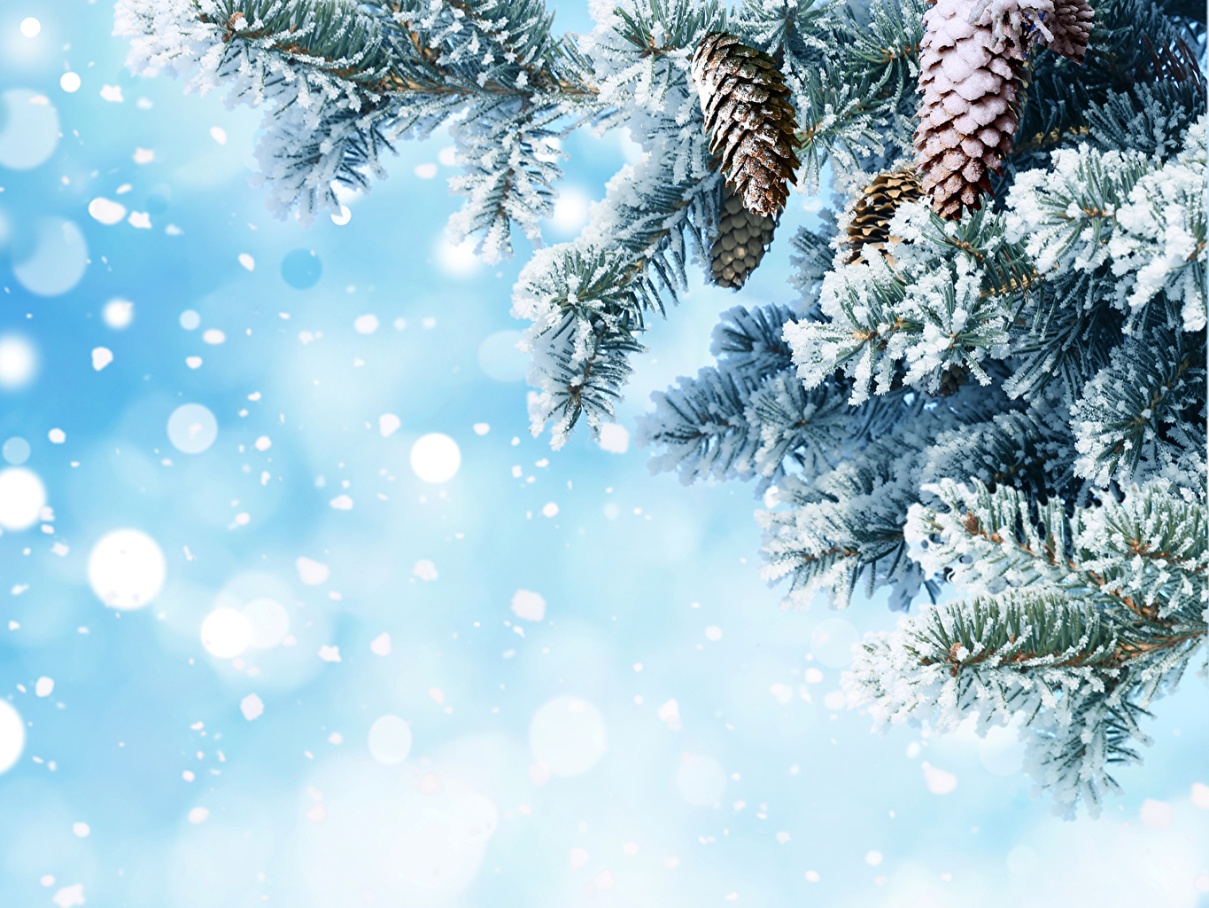 